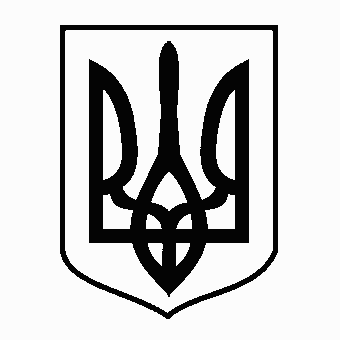 УкраїнаМЕНСЬКА МІСЬКА РАДАМенського району Чернігівської області(перша сесія восьмого скликання) ПРОЕКТ РІШЕННЯ___ грудня 2020 року	№___Про обрання секретаря Менської міської радиЗаслухавши доповідь голови лічильної комісії на виборах секретаря Менської міської ради ___________________________ про результати таємного голосування по виборах секретаря Менської міської ради, керуючись ст.ст.26, 50 Закону України «Про місцеве самоврядування в Україні», Менська міська радаВ И Р І Ш И Л А :Затвердити результати таємного голосування по виборах секретаря Менської міської ради, викладені в протоколі комісії по виборах секретаря Менської міської ради № ___ від ________ 2020 року (додається), згідно якого депутат _____________________ вважається обраним на посаду секретаря Менської міської ради, так як за обрання його на цю посаду проголосувало більше половини депутатів від загального складу Менської міської ради.